Bateman After School Choir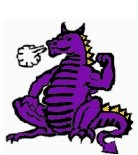 Dear Parents and Students, 	Many of you have expressed interest in participating in after school choir. We will be starting an after school choir for grades 3-6 on Friday October 2 and will meet from 3:30-4:30. This ensemble will meet every Friday and will have performances throughout the year. There is limited space so this Choir will only be open to the first 30 students who sign up and have permission to attend every Friday.  	Please complete the form below and return to Ms. Schouweiler in Room 128 or give to your homeroom teacher. If you have any questions, please e-mail me at sjschouweile@cps.edu. Thank You, Ms. Schouweiler----------------------------------------------------------------------------------------------------------------------------Student Name: _________________________________________________________________ Grade: _____________   Room #: _____________    Gender: M / FI understand that my student will be required: to attend each Friday practice from 3:30-4:30to attend all performances (unless advanced notice has been received)to pay a $10 choir fee to cover cost of music and performance attire. (Please see me for alternative options if you can not pay the participation fee)Parent Signature: __________________________________________ Date: ________________Contact Information:Parent Name: ________________________________________________________Phone Number: ___________________________________________E-mail: ________________________________________________Bateman After School ChoirEstimados Padres y Estudiantes,Muchos de ustedes han expresado su interés en participar en el coro de la escuela. Vamos a comenzar un coro después de la escuela para los grados 3-6 el viernes 2 de octubre y se reunirá del 3: 30-4: 30. Este conjunto se reunirá todos los viernes y tendrá actuaciones durante todo el año. Hay espacio limitado y sólo estará abierta a los primeros 30 estudiantes que se inscriban y tengan permiso para asistir a todos los viernes.Por favor completa el siguiente formulario y volver a la Sra Schouweiler en el salon 128 o entregarlo a su maestro. Si usted tiene alguna pregunta, por favor envíeme un correo electrónico a sjschouweile@cps.edu.Gracias,Ms. Schouweiler----------------------------------------------------------------------------------------------------------------------------Nombre del estudiante: _____________________________________________________ Grado: _________________   Numero de salon: ______________      Género: M / FEntiendo que se requiere mi estudiante:para asistir a cada práctica viernes de 3: 30-4: 30a asistir a todas las actuaciones (a menos previo aviso se ha recibido)que pagar una tarifa de $ 10 para cubrir el costo del coro de la música y el actuaciones atuendo. (Por favor, consulte las opciones alternativas si usted no puede pagar la cuota de participación)Firma del Padre: __________________________________________ Fecha: __________Información del contacto:Nombre del Padre: ________________________________________________________Número de teléfono: ___________________________________________E-mail: ________________________________________________